<Throw-Hit Counter>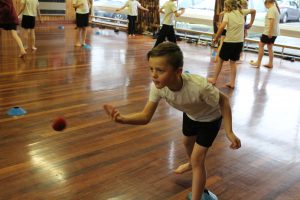 Please send this template, together with any additional resources, e.g. Powerpoint slides, worksheets and .hex file, to: digital_maker@imda.gov.sg.Subject:Tech infused PELevel: Pri 4Unit:Throws and CountingTopic:Measuring Throws Prior Knowledge:Students should already know:1. The basic functions of the microbit 2. Fundamental throwing techniquesLearning Objectives:By the end of the lesson, students should be able to:1. Practise and self-correct their throwing techniques2. Understand and explore possibilities of microbitTimeTeacher ActivitiesPurposeResources NeededIntroduction/Pre-activityIntroduction/Pre-activityIntroduction/Pre-activityIntroduction/Pre-activity10 minsPE teachers train students on the fundamental skills of the different throws. Establish the correct method of throwingDifferent balls and hoopsLesson development/Main activitiesLesson development/Main activitiesLesson development/Main activitiesLesson development/Main activities30 minsPE teachers who have been trained to code the micro:bit can use it during the PE lessons in assessing the pupils’ abilities in these skills. This can be done through using the contact sensor (when used as a counter to track the number of successful throws, hits) and the directional sensor (when used to show the directional of the attempts of throw and how far the throw is deviated from the target). Instead of getting peers to count, the counter will indicate the number of successful throwsMicrobit countersInstruction manual Closure and consolidation/Post-activityClosure and consolidation/Post-activityClosure and consolidation/Post-activityClosure and consolidation/Post-activityStudents with the highest number of successful hits can be asked to demonstrate the correct way of throwing to attain accuracyPE teacher highlight to the students the concept behind the counter and challenge students to modify the counter such that it can be used to sense other activity goals. Allow students to learn from peers. (Optional post-class activity)Establishing the idea direction using the compass sensor can help students in perfecting their underarm throwMicrobit countersContributed by:Name of School: Sengkang Green Primary School Name of Teacher (Optional):Date:10 April 2018